Remote Learning                Year:  4            Week beginning: 10.05.21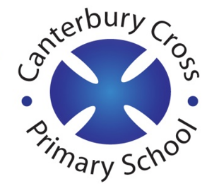 Email address to return completed work to: remotelearning4S@cantcros.bham.sch.uk remotelearning4V@cantcros.bham.sch.uk   Day 1:Subject:Day 1:Literacy Edit an explanation text  https://classroom.thenational.academy/lessons/to-edit-an-explanation-text-cmr6ar  Day 1:MathsExploring division strategies  https://classroom.thenational.academy/lessons/exploring-division-strategies-c8tk4c  Day 1:Foundation subjectGeography Protection against earthquakeshttps://classroom.thenational.academy/lessons/how-can-we-protect-against-earthquakes-64vk2e Day 1:PE linkDaily exercise  https://www.youtube.com/watch?v=A0dkwlrC6ok  Day 2:Subject:Day 2:Literacy Practise suffix knowledge  https://classroom.thenational.academy/lessons/to-practise-and-apply-knowledge-of-the-suffix-ic-including-test-cgrk8d  Day 2:MathsDeriving new facts from multiplication facts  https://classroom.thenational.academy/lessons/deriving-new-facts-from-multiplication-facts-64w68c  Day 2:Foundation subjectScience Are all teeth the same  https://classroom.thenational.academy/lessons/are-all-teeth-the-same-68r62c  Day 2:PE linkPractise your ball skillshttps://www.youtube.com/watch?v=SYc1lD2jJMk Day 3:Subject:Day 3:Literacy Plan explanation text part 2 https://classroom.thenational.academy/lessons/to-plan-an-explanation-text-part-2-cmw64d  Day 3:MathsExploring commutativity  https://classroom.thenational.academy/lessons/exploring-commutativity-in-multiplication-68tp6r  Day 3:Foundation subjectHistoryWhat was the Danelaw  https://classroom.thenational.academy/lessons/what-was-the-danelaw-68u38c  Day 3:PE linkIndoor workout https://www.youtube.com/watch?v=VMj2ZgQqsNA Day 4:Subject:Day 4:Literacy Write an explanation text part 2  https://classroom.thenational.academy/lessons/to-write-an-explanation-text-part-2-74r3cr  Day 4:MathsExploring commutativity part 2 https://classroom.thenational.academy/lessons/exploring-commutativity-60t36d  Day 4:Foundation subjectGeography Countries in Europehttps://classroom.thenational.academy/lessons/what-are-the-countries-of-europe-69k6crDay 4:PE linkDance https://www.youtube.com/watch?v=YBNkGMrklHo Day 5:Subject:Day 5:Literacy To write the closing paragraph of an explanation text  https://classroom.thenational.academy/lessons/to-write-the-closing-paragraph-of-an-explanation-text-65jp4d  Day 5:MathsSolving problems using bar modelling  https://classroom.thenational.academy/lessons/solving-multiplication-and-division-problems-using-the-bar-model-6crp2c  Day 5:Foundation subjectArtExploring photography  https://classroom.thenational.academy/lessons/exploring-photography-with-everyday-items-64r34r  Day 5:PE linkGet active https://www.youtube.com/watch?v=3_oIssULEk0 